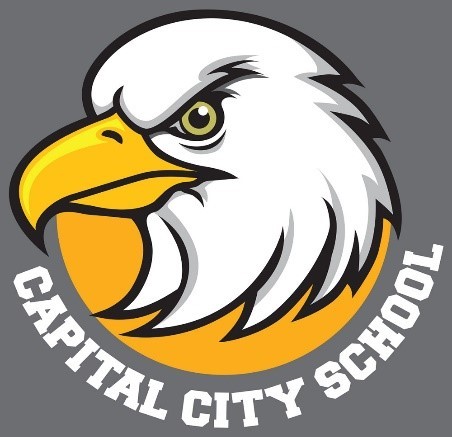 Graduation Information for the Class of 2021Our district is excited to announce that we will host in-person graduations for our high school graduates this year. SCUSD is planning these events under the guidance and direction of Sacramento County Public Health. The district’s Health and Safety protocols as outlined in our Return to Health Plan will be required for those in attendance. This includes, among other protocols:Wearing a face covering  Practicing physical distancing Using hand hygiene Screening procedures  To ensure consistency with health and safety protocols, all high schools will adhere to the 3 tickets per graduating senior guidelines. 
         John F Kennedy High School6715 Gloria Dr,Sacramento CA 95831